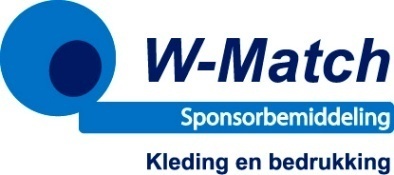 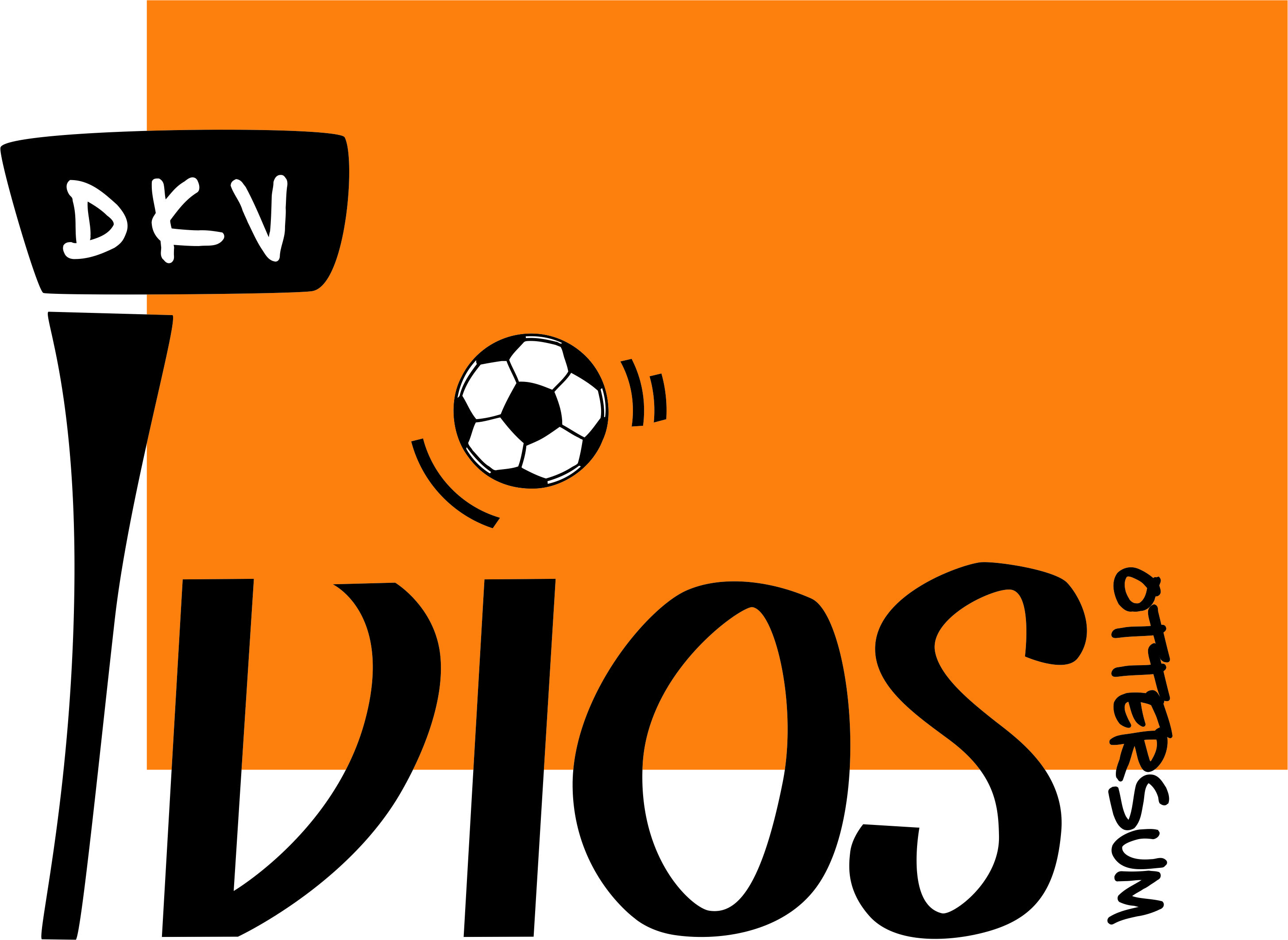 BESTELFORMULIER MERCHANDISE10% van alle verkoop merchandise is voor de clubkas!Hoe kunt u bestellen:Stap 1: 	Stuur dit ingevulde bestelformulier naar info@w-match.nl en verzorg a.u.b. direct uw    		betaling. W-Match Sponsorbemiddeling Kleding en Bedrukking Rekening nummer:  NL07 RABO 0152 549501Stap 2: 	Na betaling  o.v.v. naam en team wordt uw bestelling door ons verwerkt.Stap 3: 	Het product wordt vervolgens door ons aan DKV Vios geleverd. De verwachte levertijd is ongeveer 10 werkdagen. De producten worden uitgeleverd door de vereniging tijdens training of wedstrijddagen.					www.w-match.nlDoor u in te vullen bestelling Naam:Team:E-mailadres:Telefoonnummer:Heeft u vragen of opmerkingen:……ARTIKEL:MAAT:DAMES/HEREN /KINDER:TE BEDRUKKEN NAAM OF TEKST:AANTAL:PRIJS PER ARTIKEL:Kampioenshirt€  7,50Inspeelshirt€12,50Hoodie€22,00SporttasN.v.t.Maat S €23,00Maat M €28,00Maat L €33,00Damesrok ErimaDames€32,00Kinderrok MasitaKinder€22,00Muts€  7,50Windbreaker€30,00Varsity jackUnisex€27,50Sportsokken laag€13,00Sportsokken hoog€  9,00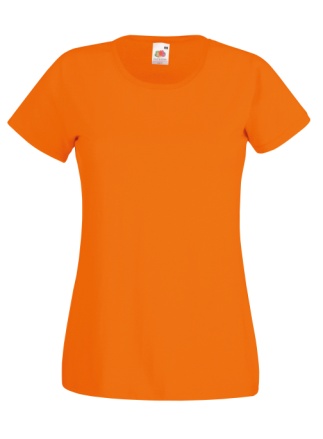 Kampioenshirt inclusief tekst groot in zwart  €7,50 inclusief BtwSS050 Middelzwaar T-shirt met vrouwelijke pasvorm Gevormde zijnaden voor een vrouwelijke pasvormBelcoro® garen voor een zachter aanvoelende stof en schoner drukproces"Fijn gebreid patroon, beter bedrukbaar"Stof: 100% katoen, Belcoro® draad 
Grammage: White 160g/m², Kleuren 165g/m² Beschikbare maten: Dames: XS 8 S 10 M 12 L 14 XL 16 2XL 18  Heren: S t/m 2XLOok in alle kindermaten te verkrijgenKampioenshirt inclusief tekst groot in zwart  €7,50 inclusief BtwSS050 Middelzwaar T-shirt met vrouwelijke pasvorm Gevormde zijnaden voor een vrouwelijke pasvormBelcoro® garen voor een zachter aanvoelende stof en schoner drukproces"Fijn gebreid patroon, beter bedrukbaar"Stof: 100% katoen, Belcoro® draad 
Grammage: White 160g/m², Kleuren 165g/m² Beschikbare maten: Dames: XS 8 S 10 M 12 L 14 XL 16 2XL 18  Heren: S t/m 2XLOok in alle kindermaten te verkrijgenKampioenshirt inclusief tekst groot in zwart  €7,50 inclusief BtwSS050 Middelzwaar T-shirt met vrouwelijke pasvorm Gevormde zijnaden voor een vrouwelijke pasvormBelcoro® garen voor een zachter aanvoelende stof en schoner drukproces"Fijn gebreid patroon, beter bedrukbaar"Stof: 100% katoen, Belcoro® draad 
Grammage: White 160g/m², Kleuren 165g/m² Beschikbare maten: Dames: XS 8 S 10 M 12 L 14 XL 16 2XL 18  Heren: S t/m 2XLOok in alle kindermaten te verkrijgenKampioenshirt inclusief tekst groot in zwart  €7,50 inclusief BtwSS050 Middelzwaar T-shirt met vrouwelijke pasvorm Gevormde zijnaden voor een vrouwelijke pasvormBelcoro® garen voor een zachter aanvoelende stof en schoner drukproces"Fijn gebreid patroon, beter bedrukbaar"Stof: 100% katoen, Belcoro® draad 
Grammage: White 160g/m², Kleuren 165g/m² Beschikbare maten: Dames: XS 8 S 10 M 12 L 14 XL 16 2XL 18  Heren: S t/m 2XLOok in alle kindermaten te verkrijgenKampioenshirt inclusief tekst groot in zwart  €7,50 inclusief BtwSS050 Middelzwaar T-shirt met vrouwelijke pasvorm Gevormde zijnaden voor een vrouwelijke pasvormBelcoro® garen voor een zachter aanvoelende stof en schoner drukproces"Fijn gebreid patroon, beter bedrukbaar"Stof: 100% katoen, Belcoro® draad 
Grammage: White 160g/m², Kleuren 165g/m² Beschikbare maten: Dames: XS 8 S 10 M 12 L 14 XL 16 2XL 18  Heren: S t/m 2XLOok in alle kindermaten te verkrijgen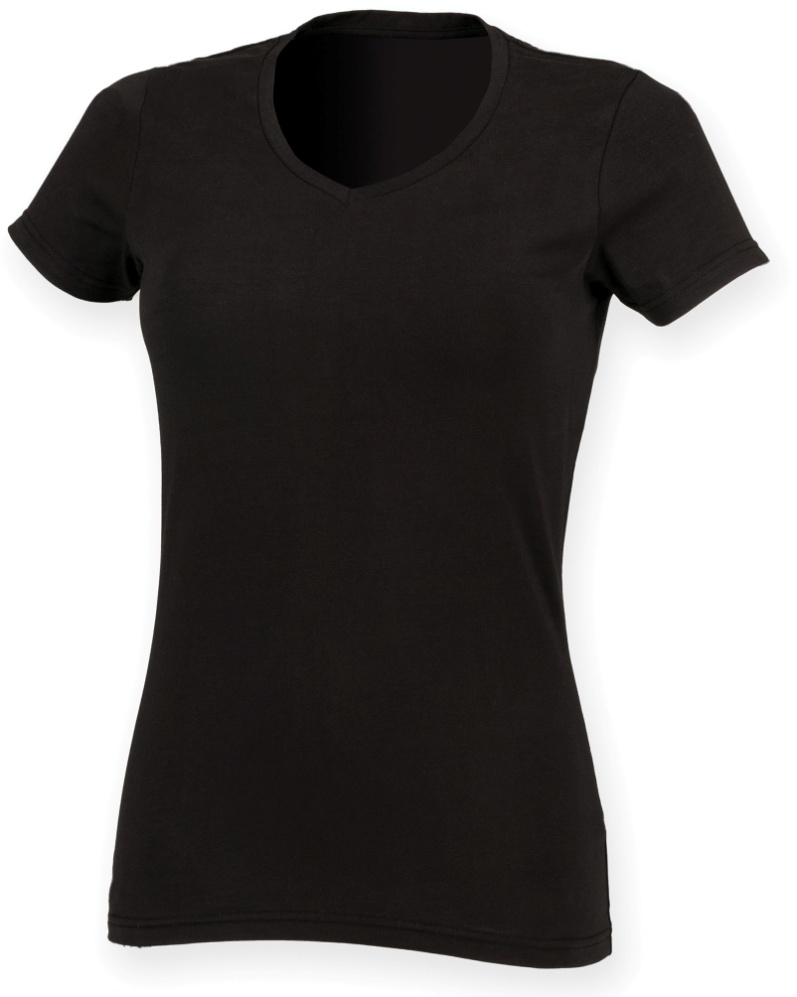 Inspeelshirt inclusief Vios borstlogo klein oranje en naam groot achterzijde oranje €12,50 inclusief BtwSK122 Feel Good stretch dames T-shirt met V-hals Zacht stretch T-shirt met V-halsModerne lange halslijnAfscheurbaar verwijderbaar labelStof: 96% katoen, 4% elastan. 
Grammage: 165g/m² Beschikbare maten: Dames: XS 8 S 10 M 12 L 14 XL 16 2XL 18 Heren: S t/m 2XLOok in alle kindermaten te verkrijgenInspeelshirt inclusief Vios borstlogo klein oranje en naam groot achterzijde oranje €12,50 inclusief BtwSK122 Feel Good stretch dames T-shirt met V-hals Zacht stretch T-shirt met V-halsModerne lange halslijnAfscheurbaar verwijderbaar labelStof: 96% katoen, 4% elastan. 
Grammage: 165g/m² Beschikbare maten: Dames: XS 8 S 10 M 12 L 14 XL 16 2XL 18 Heren: S t/m 2XLOok in alle kindermaten te verkrijgenInspeelshirt inclusief Vios borstlogo klein oranje en naam groot achterzijde oranje €12,50 inclusief BtwSK122 Feel Good stretch dames T-shirt met V-hals Zacht stretch T-shirt met V-halsModerne lange halslijnAfscheurbaar verwijderbaar labelStof: 96% katoen, 4% elastan. 
Grammage: 165g/m² Beschikbare maten: Dames: XS 8 S 10 M 12 L 14 XL 16 2XL 18 Heren: S t/m 2XLOok in alle kindermaten te verkrijgenInspeelshirt inclusief Vios borstlogo klein oranje en naam groot achterzijde oranje €12,50 inclusief BtwSK122 Feel Good stretch dames T-shirt met V-hals Zacht stretch T-shirt met V-halsModerne lange halslijnAfscheurbaar verwijderbaar labelStof: 96% katoen, 4% elastan. 
Grammage: 165g/m² Beschikbare maten: Dames: XS 8 S 10 M 12 L 14 XL 16 2XL 18 Heren: S t/m 2XLOok in alle kindermaten te verkrijgenInspeelshirt inclusief Vios borstlogo klein oranje en naam groot achterzijde oranje €12,50 inclusief BtwSK122 Feel Good stretch dames T-shirt met V-hals Zacht stretch T-shirt met V-halsModerne lange halslijnAfscheurbaar verwijderbaar labelStof: 96% katoen, 4% elastan. 
Grammage: 165g/m² Beschikbare maten: Dames: XS 8 S 10 M 12 L 14 XL 16 2XL 18 Heren: S t/m 2XLOok in alle kindermaten te verkrijgen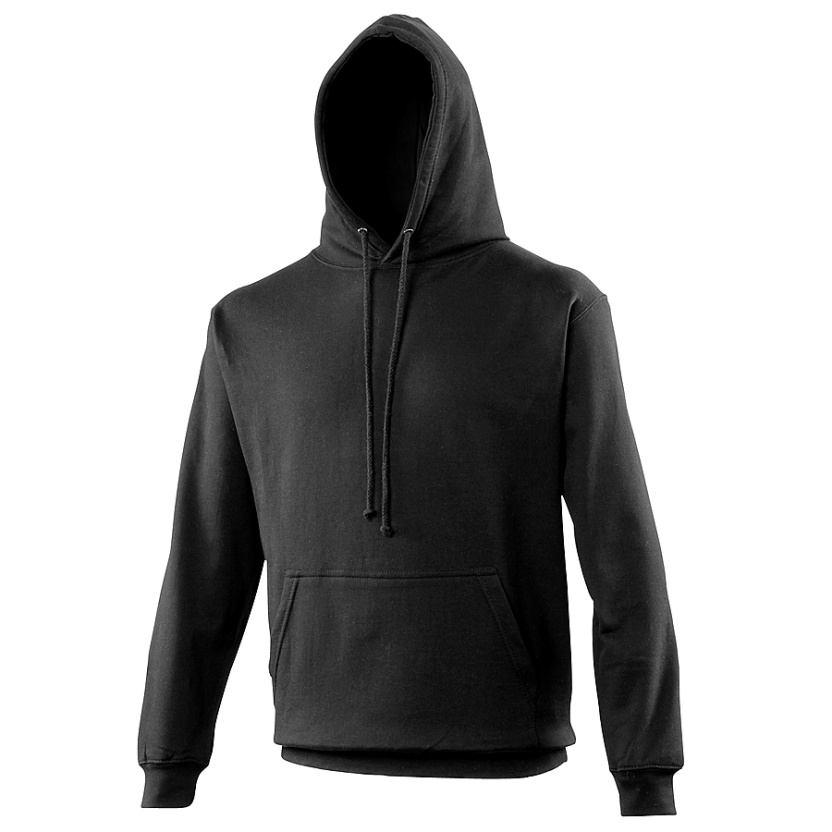 Dames of heren Hoodie inclusief voorzijde tekst groot I Love Korfbal oranje en achterzijde Vios logo groot oranje €22,00 Inclusief BtwJH001 College HoodieBuidelzakVerborgen opening om het snoer van een oortelefoon doorheen te rijgenGeribde manchetten en zoomStof: 80% katoen, 20% polyester 
Grammage: 280g/m²Beschikbare maten: Dames: XS* 34" S 36" M 40" L 44" XL 48" 2XL 52" Heren: S t/m 5XLOok in alle kindermaten te verkrijgenDames of heren Hoodie inclusief voorzijde tekst groot I Love Korfbal oranje en achterzijde Vios logo groot oranje €22,00 Inclusief BtwJH001 College HoodieBuidelzakVerborgen opening om het snoer van een oortelefoon doorheen te rijgenGeribde manchetten en zoomStof: 80% katoen, 20% polyester 
Grammage: 280g/m²Beschikbare maten: Dames: XS* 34" S 36" M 40" L 44" XL 48" 2XL 52" Heren: S t/m 5XLOok in alle kindermaten te verkrijgenDames of heren Hoodie inclusief voorzijde tekst groot I Love Korfbal oranje en achterzijde Vios logo groot oranje €22,00 Inclusief BtwJH001 College HoodieBuidelzakVerborgen opening om het snoer van een oortelefoon doorheen te rijgenGeribde manchetten en zoomStof: 80% katoen, 20% polyester 
Grammage: 280g/m²Beschikbare maten: Dames: XS* 34" S 36" M 40" L 44" XL 48" 2XL 52" Heren: S t/m 5XLOok in alle kindermaten te verkrijgenDames of heren Hoodie inclusief voorzijde tekst groot I Love Korfbal oranje en achterzijde Vios logo groot oranje €22,00 Inclusief BtwJH001 College HoodieBuidelzakVerborgen opening om het snoer van een oortelefoon doorheen te rijgenGeribde manchetten en zoomStof: 80% katoen, 20% polyester 
Grammage: 280g/m²Beschikbare maten: Dames: XS* 34" S 36" M 40" L 44" XL 48" 2XL 52" Heren: S t/m 5XLOok in alle kindermaten te verkrijgenDames of heren Hoodie inclusief voorzijde tekst groot I Love Korfbal oranje en achterzijde Vios logo groot oranje €22,00 Inclusief BtwJH001 College HoodieBuidelzakVerborgen opening om het snoer van een oortelefoon doorheen te rijgenGeribde manchetten en zoomStof: 80% katoen, 20% polyester 
Grammage: 280g/m²Beschikbare maten: Dames: XS* 34" S 36" M 40" L 44" XL 48" 2XL 52" Heren: S t/m 5XLOok in alle kindermaten te verkrijgen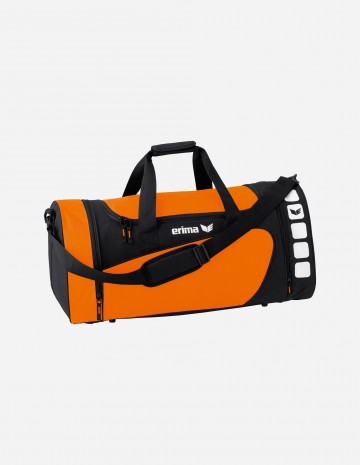 Sporttas Erima Club 5 Line inclusief logo Vios zwartS (49x23x25 28 liter)	€ 23,00 inclusief BtwM (61x29x28 49,5 liter)	€ 28,00 inclusief BtwL (70x32x34 76 liter)	€ 33,00 inclusief BtwOptioneel: Bedrukking naam klein in zwart, meerprijs €2,00Sporttas Erima Club 5 Line inclusief logo Vios zwartS (49x23x25 28 liter)	€ 23,00 inclusief BtwM (61x29x28 49,5 liter)	€ 28,00 inclusief BtwL (70x32x34 76 liter)	€ 33,00 inclusief BtwOptioneel: Bedrukking naam klein in zwart, meerprijs €2,00Sporttas Erima Club 5 Line inclusief logo Vios zwartS (49x23x25 28 liter)	€ 23,00 inclusief BtwM (61x29x28 49,5 liter)	€ 28,00 inclusief BtwL (70x32x34 76 liter)	€ 33,00 inclusief BtwOptioneel: Bedrukking naam klein in zwart, meerprijs €2,00Sporttas Erima Club 5 Line inclusief logo Vios zwartS (49x23x25 28 liter)	€ 23,00 inclusief BtwM (61x29x28 49,5 liter)	€ 28,00 inclusief BtwL (70x32x34 76 liter)	€ 33,00 inclusief BtwOptioneel: Bedrukking naam klein in zwart, meerprijs €2,00Sporttas Erima Club 5 Line inclusief logo Vios zwartS (49x23x25 28 liter)	€ 23,00 inclusief BtwM (61x29x28 49,5 liter)	€ 28,00 inclusief BtwL (70x32x34 76 liter)	€ 33,00 inclusief BtwOptioneel: Bedrukking naam klein in zwart, meerprijs €2,00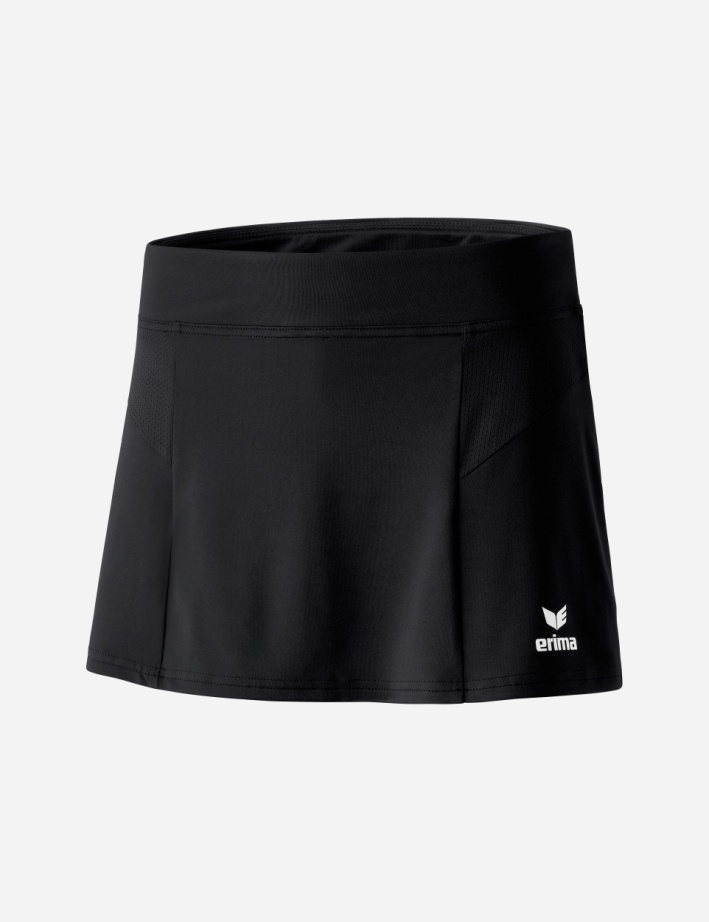 Erima damesrok €32,00 inclusief BtwSportieve comfortabel zittende Erima rok Materiaal: 92% polyester 8% elastaanVerkrijgbaar in de maten 34 t/m 48Erima damesrok €32,00 inclusief BtwSportieve comfortabel zittende Erima rok Materiaal: 92% polyester 8% elastaanVerkrijgbaar in de maten 34 t/m 48Erima damesrok €32,00 inclusief BtwSportieve comfortabel zittende Erima rok Materiaal: 92% polyester 8% elastaanVerkrijgbaar in de maten 34 t/m 48Erima damesrok €32,00 inclusief BtwSportieve comfortabel zittende Erima rok Materiaal: 92% polyester 8% elastaanVerkrijgbaar in de maten 34 t/m 48Erima damesrok €32,00 inclusief BtwSportieve comfortabel zittende Erima rok Materiaal: 92% polyester 8% elastaanVerkrijgbaar in de maten 34 t/m 48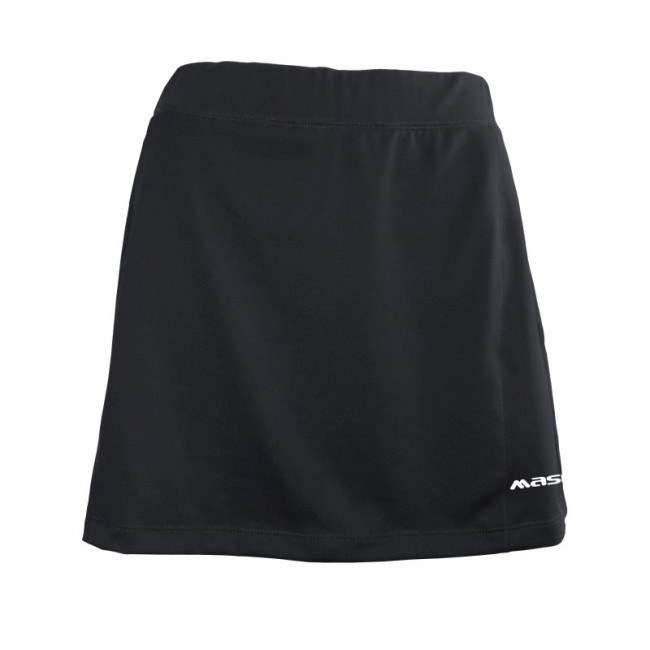 Masita kinderrok €22,00 inclusief BtwSportieve comfortabel zittende Masita Skort NiceVerkrijgbaar in de maten 128 t/m 164Masita kinderrok €22,00 inclusief BtwSportieve comfortabel zittende Masita Skort NiceVerkrijgbaar in de maten 128 t/m 164Masita kinderrok €22,00 inclusief BtwSportieve comfortabel zittende Masita Skort NiceVerkrijgbaar in de maten 128 t/m 164Masita kinderrok €22,00 inclusief BtwSportieve comfortabel zittende Masita Skort NiceVerkrijgbaar in de maten 128 t/m 164Masita kinderrok €22,00 inclusief BtwSportieve comfortabel zittende Masita Skort NiceVerkrijgbaar in de maten 128 t/m 164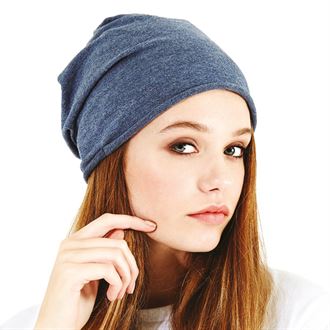 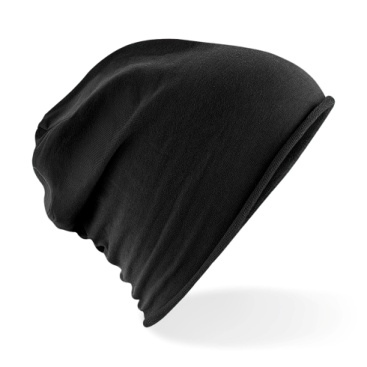 Zwarte damesmuts inclusief VIOS logo voorzijde oranje €7,50 inclusief BtwBC361 Jersey beanie Opgerolde randZacht katoenen Jersey met elastiekLichtgewicht ademend materiaalStof: Zachte katoen jersey met elastan 
Grammage: 39 gMaat: Eén MaatZwarte damesmuts inclusief VIOS logo voorzijde oranje €7,50 inclusief BtwBC361 Jersey beanie Opgerolde randZacht katoenen Jersey met elastiekLichtgewicht ademend materiaalStof: Zachte katoen jersey met elastan 
Grammage: 39 gMaat: Eén MaatZwarte damesmuts inclusief VIOS logo voorzijde oranje €7,50 inclusief BtwBC361 Jersey beanie Opgerolde randZacht katoenen Jersey met elastiekLichtgewicht ademend materiaalStof: Zachte katoen jersey met elastan 
Grammage: 39 gMaat: Eén MaatZwarte damesmuts inclusief VIOS logo voorzijde oranje €7,50 inclusief BtwBC361 Jersey beanie Opgerolde randZacht katoenen Jersey met elastiekLichtgewicht ademend materiaalStof: Zachte katoen jersey met elastan 
Grammage: 39 gMaat: Eén MaatZwarte damesmuts inclusief VIOS logo voorzijde oranje €7,50 inclusief BtwBC361 Jersey beanie Opgerolde randZacht katoenen Jersey met elastiekLichtgewicht ademend materiaalStof: Zachte katoen jersey met elastan 
Grammage: 39 gMaat: Eén Maat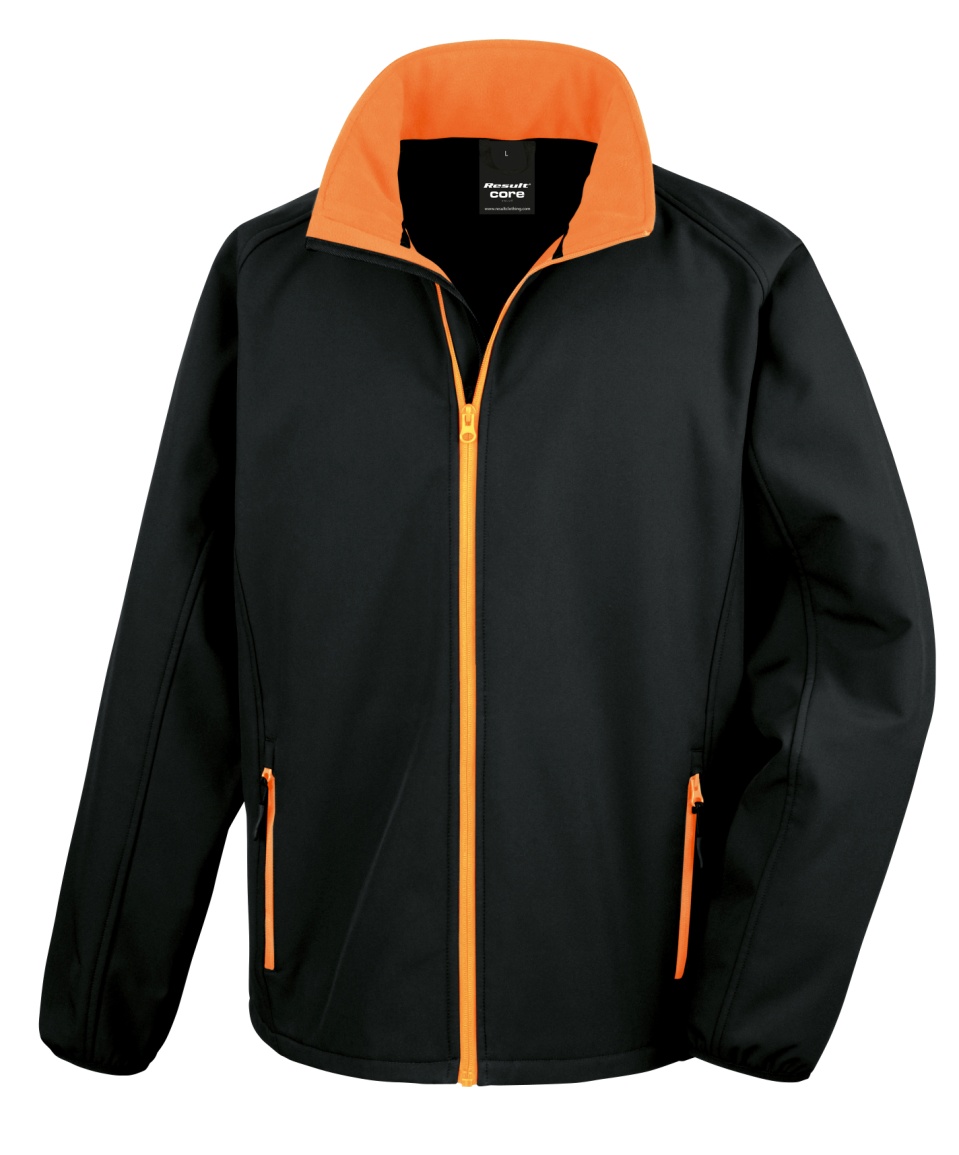 Softshell jack/Windbreaker inclusief logo Vios groot achterzijde oranje €30,00 inclusief BtwR231F Softshell jack Decoratieve stiksels bovenzijdeMicrofleece binnenzijde biedt extra warmte
Stof: 280gsm 2-lagig mechanisch garen. Buitenlaag: 100% polyester Binnenlaag: 100% polyester microfleece 

Grammage: 280g/m²Damesmaat:XS 34 S 36 M 38 L 40 XL 42 2XL 44Herenmaat:S 38" M 41" L 44" XL 47" 2XL 50" 3XL 53" 4XL 56”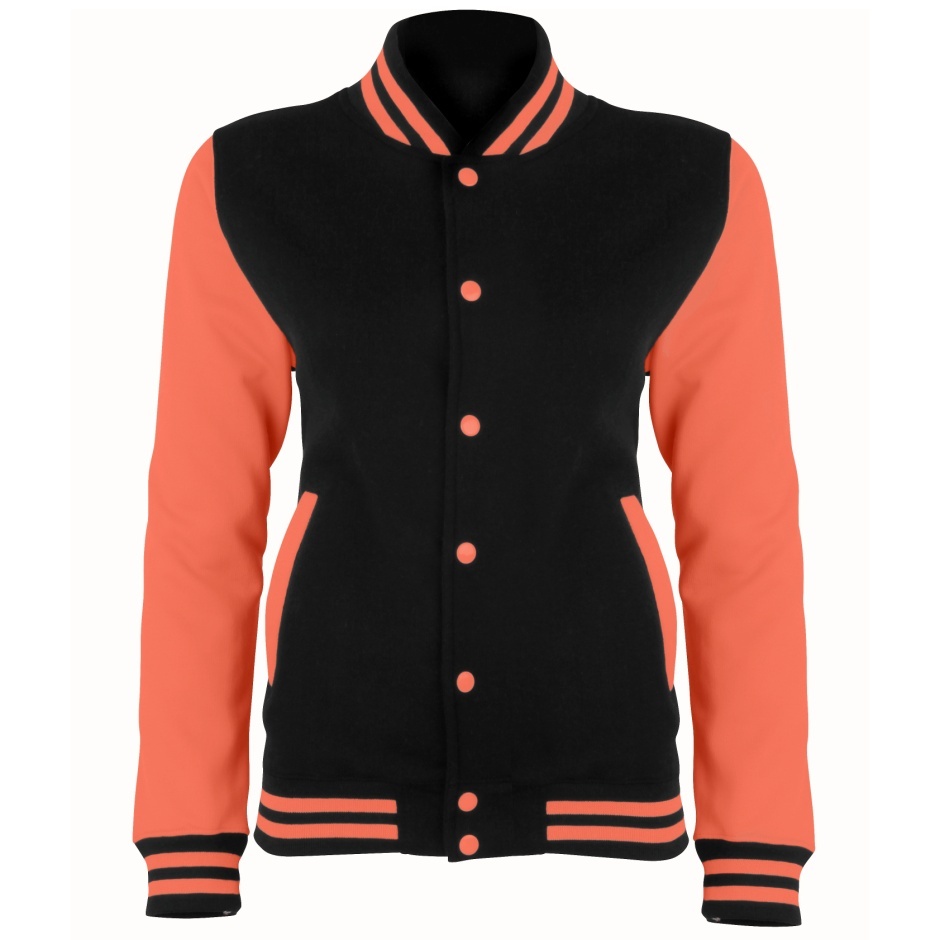 Varsity jack unisex inclusief logo Vios groot achterzijde in fel oranje €27,50 inclusief BtwContrasterende felgekleurde mouwenContrasterende felgekleurde drukknoopjesVerborgen lussen voor oortelefoon
Stof: Romp: 80% ring-spun katoen, 20% polyester. Mouwen: 80% polyester, 20% ring-spun katoen 

Grammage: Romp: 330g/m², Mouwen: 280g/m²Beschikbare maten:XS 32" S 34" M 38" L 42" XL 46" 2XL 50"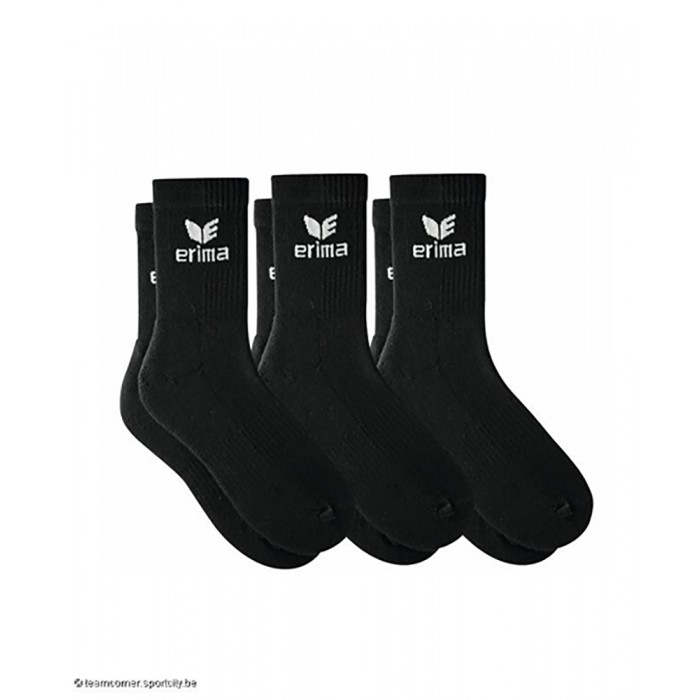 3 paar Erima katoenen sportsokken €13,00 inclusief BtwMaat 31-34 / 35-38 / 39-42 / 43-46 Materiaal 76%katoen 17%polyamide 7%elastaan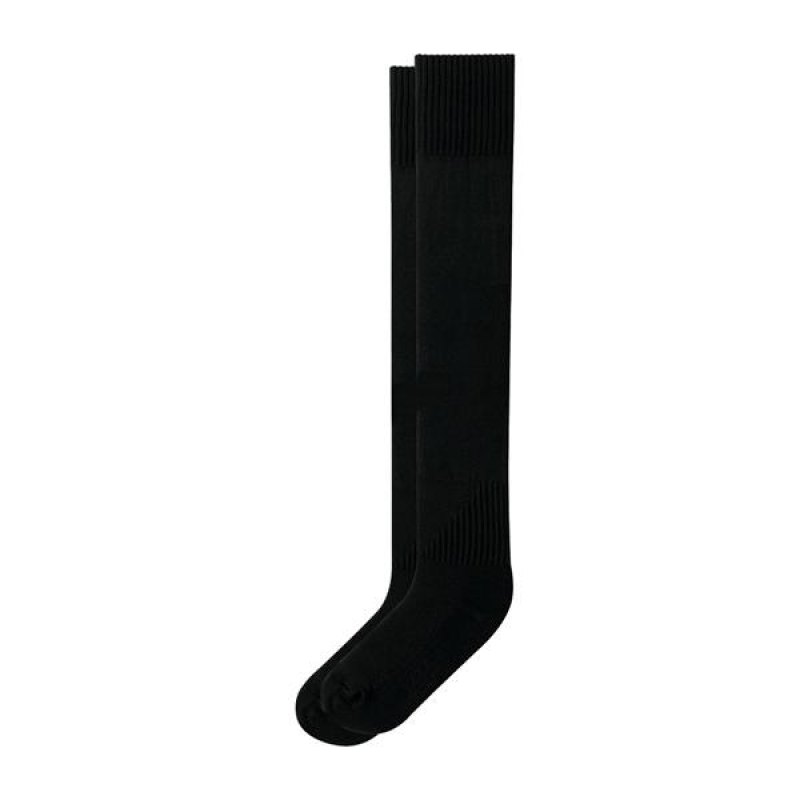 Erima kous  €9,00 inclusief BtwMaat 0 t/m 5 (29/32, 33/36, 37/40, 41/43, 44/46, 47/48) Materiaal 21%katoen 64%polyester 15%elastaanPluche met katoen op de zool